2019年度大竹县城西乡中心小学部门决算公开目录公开时间：2019年11月  日第一部分 部门概况	4一、基本职能及主要工作	4二、机构设置	4第二部分 2018年度部门决算情况说明	6一、收入支出决算总体情况说明	6二、收入决算情况说明	6三、支出决算情况说明	7四、财政拨款收入支出决算总体情况说明	8五、一般公共预算财政拨款支出决算情况说明	8六、一般公共预算财政拨款基本支出决算情况说明	10七、“三公”经费财政拨款支出决算情况说明	11八、政府性基金预算支出决算情况说明	12九、 国有资本经营预算支出决算情况说明	14十、其他重要事项的情况说明	14第三部分 名词解释	18第四部分 附件	21附件1	21附件2	25第五部分 附表	26一、收入支出决算总表	26二、收入总表	26三、支出总表	26四、财政拨款收入支出决算总表	26五、财政拨款支出决算明细表（政府经济分类科目）	26六、一般公共预算财政拨款支出决算表	26七、一般公共预算财政拨款支出决算明细表	26八、一般公共预算财政拨款基本支出决算表	26九、一般公共预算财政拨款项目支出决算表	26十、一般公共预算财政拨款“三公”经费支出决算表	26十一、政府性基金预算财政拨款收入支出决算表	26十二、政府性基金预算财政拨款“三公”经费支出决算表	26十三、国有资本经营预算支出决算表	26第一部分 部门概况一、基本职能及主要工作（一）主要职能。2019年我校在县委、县政府的领导下，在县财政、审计的监督和指导下，坚持以财经法律、法规为准绳，认真贯彻落实各项财经制度，紧扣全年工作目标和要求，圆满完成了年度目标任务。（二）2019年重点工作完成情况。加强队伍建设，完善德育格局。坚持政治业务学习；加强班主任工作指导；继续凸现团队工作；坚守学科育人阵地；加强与家庭教育的衔接。抓住常规管理，稳定校园秩序。首先以落实制度要求为基础，其次将规章制度要求落实到管理责任上，最后突出地将安全管理要求有针对性地落实到德育管理和活动过程中。3、优化活动育人，追求活动特色。在德育活动的领域内，学校坚持按上级要求开展好法制教育、时事教育、“红十字”青少年活动等，并适时组织爱国主义传统教育活动。二、机构设置大竹县城西乡中心小学下属二级单位0个，其中行政单位0个，参照公务员法管理的事业单位0个，其他事业单位0个。大竹县城西乡中心小学是全额拨款的事业单位，执行中小学会计制度，单位事业编制61人。2018年年末职工人数157人，其中在职62人，退休95人。2019年年末职工人数157人，其中在职58人，退休99人。同去年人数相比职工数持平，原因是新参公1人，死亡1人。第二部分 2019年度部门决算情况说明收入支出决算总体情况说明2019年度收、支总计1123.51万元，与2018年相比，收、支总计增加214.52万元，增加24%。主要变动原因是教师职称变动以及新招聘教师的加入引起福利待遇增加。（图1收、支决算总计变动情况图)收入决算情况说明2019年本年收入合计1123.51万元，其中：一般公共预算财政拨款收入1115.49万元，占99.29%；政府性基金预算财政拨款收入3.00万元，占0.27%；国有资本经营预算财政拨款收入0万元，占0%；事业收入5.02万元，占0.44%；经营收入0万元，占0%；附属单位上缴收入0万元，占0%；其他收入0万元，占0%。（图2：收入决算结构图）支出决算情况说明2019年本年支出合计1087.49万元，其中：基本支出1084.49万元，占99.72%；项目支出3.00万元，占0.28%；上缴上级支出0万元，占0%；经营支出0万元，占0%；对附属单位补助支出0万元，占0%。（（图3：支出决算结构图）四、财政拨款收入支出决算总体情况说明2019年财政拨款收、支总计1118.49万元。与2018年相比，财政拨款收、支总计增加了235.58万元、提高了26.68%。主要变动原因是教师职称变动以及新招聘教师的加入引起福利待遇增加。（图4：财政拨款收、支决算总计变动情况）五、一般公共预算财政拨款支出决算情况说明（一）一般公共预算财政拨款支出决算总体情况2019年一般公共预算财政拨款支出1079.46万元，占本年支出合计的98.80%。与2018年相比，一般公共预算财政拨款增加199.55万元，提高22.68%。主要变动原因是教师职称变动以及新招聘教师的加入引起福利待遇增加。（图5：一般公共预算财政拨款支出决算变动情况）（二）一般公共预算财政拨款支出决算结构情况2019年一般公共预算财政拨款支出1079.46万元，主要用于以下方面:教育支出（205）854.56万元，占79.16%；社会保障和就业（208）支出136.18万元，占12.62%；卫生健康（210）支出31.39万元，占2.91%；住房保障（221）支出57.33万元，占5.31%。（图（图6：一般公共预算财政拨款支出决算结构）（三）一般公共预算财政拨款支出决算具体情况2019年一般公共预算支出决算数为1079.46万元，完成预算96.77%。其中：1.教育（205）普通教育（02）小学教育（02）: 支出决算为230.58万元，完成预算100%。中学教育（03）623.99万元，完成预算95.83%。2.社会保障和就业（208）行政事业单位离退休（05）机关事业单位基本养老保险缴费（05）: 支出决算为81.44万元，完成预算100%；机关事业单位职业年金缴费（06）：支出决算为7.62万元，完成预算100%；其他行政事业单位离退休（99）：支出决算为41.85万元，完成预算100%。社会保障和就业（208）抚恤（08）死亡抚恤（01）：支出决算为5.27万元，完成预算100%。3.卫生健康支出（210）行政事业单位医疗（11）事业单位医疗（02）：支出决算为31.39万元，完成预算87.29%4.住房保障支出（221）住房改革支出（02）住房公积金（01）: 支出决算为57.33万元，完成预算92.99%。六、一般公共预算财政拨款基本支出决算情况说明	2019年一般公共预算财政拨款基本支出1079.46万元，其中：人员经费1004.85万元，主要包括：基本工资325.64万元、津贴补贴48.81万元、奖金209.74万元、绩效工资161.63万元、机关事业单位基本养老保险缴费81.44万元、职业年金缴费7.62万元、职工基本医疗保险缴费31.39、抚恤金5.27万元、生活补助48.10万元、助学金26.89万元、住房公积金57.33万元、其他对个人和家庭的补助支出0.99万元。
　　公用经费74.61万元，主要包括：办公费8.65万元、印刷费0.30万元、水费1.40万元、电费2.28万元、邮电费1.89万元、差旅费4.42万元、维修（护）费9.81万元、会议费0.45万元、培训费1.03万元、劳务费5.57万元、工会经费18.88万元、福利费19.66万元、其他商品和服务支出0.27万元。七、“三公”经费财政拨款支出决算情况说明（一）“三公”经费财政拨款支出决算总体情况说明2019年“三公”经费财政拨款支出决算为0万元，完成预算0%，决算数小于预算数的主要原因是本年度无公务接待费支出。（二）“三公”经费财政拨款支出决算具体情况说明2019年“三公”经费财政拨款支出决算中，因公出国（境）费支出决算0万元，占0%；公务用车购置及运行维护费支出决算0万元，占0%；公务接待费支出决算0万元，占0%。1.因公出国（境）经费支出0万元。全年安排因公出国（境）团组0次，出国（境）0人。因公出国（境）支出决算与2018持平。2.公务用车购置及运行维护费支出0万元。公务用车购置及运行维护费支出决算与2018年持平。其中：公务用车购置支出0万元。全年按规定更新购置公务用车0辆，其中：轿车0辆、金额0万元，越野车0辆、金额0万元，载客汽车0辆、金额0万元。截至2019年12月底，单位共有公务用车0辆，其中：轿车0辆、越野车0辆、载客汽车0辆。公务用车运行维护费支出0万元。公务接待费支出0万元，完成预算0%。公务接待费支出决算与2018年持平。主要原因是本年度无公务接待费用支出,	其中：国内公务接待支出0万元，主要用于执行公务、开展业务活动开支的交通费、住宿费、用餐费等。国内公务接待0批次，0人次（不包括陪同人员），共计支出0万元。外事接待支出0万元，外事接待0批次，0人，共计支出0万元。八、政府性基金预算支出决算情况说明（一）政府性基金预算财政拨款支出决算总体情况2019年政府性基金预算财政拨款支出3万元，占本年支出合计的0.28%。与2018年相比，政府性基金预算财政拨款持平。    （图7：政府性基金预算财政拨款支出决算变动情况）（二）政府性基金预算财政拨款支出决算结构情况2019年政府性基金预算财政拨款支出3万元，主要用于以下方面:文化体育与传媒支出支出（207）0万元，占0%；社会保障和就业支出（208）0万元，占0%；其他支出（229）支出3万元，占100%。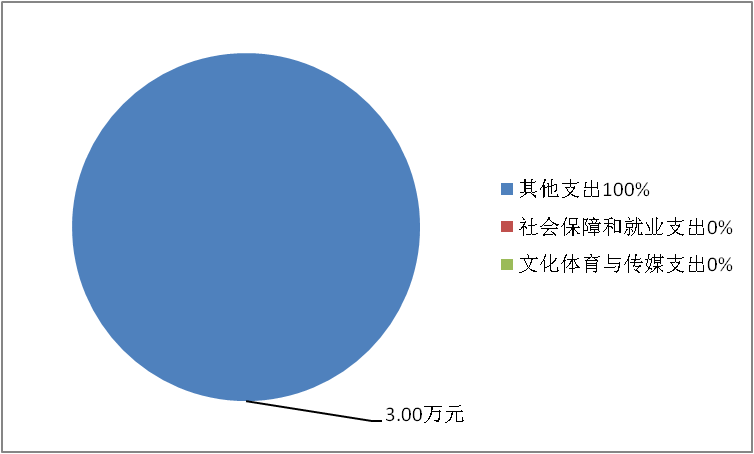 图（8：政府性基金预算财政拨款支出决算结构）（三）政府性基金预算财政拨款支出决算具体情况2019年政府性基金预算支出决算数为3万元，完成预算100%。其中：其他支出（229）彩票公益金安排的支出（22960）用于教育事业的彩票公益支出（04）:支出决算为3万元，完成预算100%。国有资本经营预算支出决算情况说明2019年国有资本经营预算拨款支出0万元。十、其他重要事项的情况说明（一）机关运行经费支出情况我单位执行中小学会计制度，无机关运行经费支出。（二）政府采购支出情况2019年，大竹县城西乡中心小学政府采购支出总额0万元，其中：政府采购货物支出0万元、政府采购工程支出0万元、政府采购服务支出0万元。授予中小企业合同金额0万元，占政府采购支出总额的0%，其中：授予小微企业合同金额0万元，占政府采购支出总额的0%。（三）国有资产占有使用情况截至2019年12月31日，大竹县城西乡中心小学共有车辆0辆，其中：部级领导干部用车0辆、一般公务用车0辆、一般执法执勤用车0辆、特种专业技术用车0辆、其他用车0辆，其他用车0辆，单价50万元以上通用设备0台（套），单价100万元以上专用设备0台（套）。（四）预算绩效管理情况。根据预算绩效管理要求，本部门（单位）在年初预算编制阶段，组织对0项目（项目名称）开展了预算事前绩效评估，对0个项目编制了绩效目标，预算执行过程中，选取0个项目开展绩效监控，年终执行完毕后，对0个项目开展了绩效目标完成情况自评。本部门按要求对2019年部门整体支出开展绩效自评，从评价情况来看1.充分利用可用条件，学习先进经验，突破发展瓶颈，加快学校自身发展。2.深化校本课程建设，在形成系统的校本教材的基础上，充分体现序列化和本土化。3.充分利用信息化建设平台，不断提高教师的信息技术应用水平,促进信息技术与学科教学的融合，加快学校管理信息化的进程。4.校园文化建设整体设计，力求达到主题鲜明，条理清晰，既有共性又各具特色。5.修改完善学校管理制度，细化管理内容。6.加强师德师风建设，树立新时期教师良好形象。7、加强人文关怀，提升教师的职业幸福感和归宿感。本部门无专项预算项目，因此未组织开展项目支出绩效评价。项目绩效目标完成情况。
本单位2019年度项目支出未开展绩效目标管理。2.部门绩效评价结果。本部门按要求对2019年部门整体支出绩效评价情况开展自评，《大竹县城西乡中心小学部门2019年部门整体支出绩效评价报告》见附件（附件1）。名词解释1.财政拨款收入：指单位从同级财政部门取得的财政预算资金。2.事业收入：指事业单位开展专业业务活动及辅助活动取得的收入。3.经营收入：指事业单位在专业业务活动及其辅助活动之外开展非独立核算经营活动取得的收入。4.其他收入：指单位取得的除上述收入以外的各项收入。5.用事业基金弥补收支差额：指事业单位在当年的财政拨款收入、事业收入、经营收入、其他收入不足以安排当年支出的情况下，使用以前年度积累的事业基金（事业单位当年收支相抵后按国家规定提取、用于弥补以后年度收支差额的基金）弥补本年度收支缺口的资金。 6.年初结转和结余：指以前年度尚未完成、结转到本年按有关规定继续使用的资金。 7.结余分配：指事业单位按照事业单位会计制度的规定从非财政补助结余中分配的事业基金和职工福利基金等。8、年末结转和结余：指单位按有关规定结转到下年或以后年度继续使用的资金。9.教育支出（205）普通教育（02）学前教育（01）：指学前教育支出。10.教育支出（205）普通教育（02）小学教育（02）：指小学教育支出。11.教育支出（205）教育附加安排的支出（09）其他教育附加安排的支出（99）: 其他教育附加安排的支出。12.社会保障和就业（208）行政事业单位离退休（05）机关事业单位基本养老保险缴费支出（05）：指机关事业单位基本养老保险缴费支出。13.住房保障（221）住房改革（02）住房公积金（01）：指教职工按照国家政策给予补助的住房公积金。14.卫生健康（210）行政事业单位医疗（11）事业单位医疗（02）：指事业单位医疗缴费支出。15.基本支出：指为保障机构正常运转、完成日常工作任务而发生的人员支出和公用支出。16.项目支出：指在基本支出之外为完成特定行政任务和事业发展目标所发生的支出。 17.经营支出：指事业单位在专业业务活动及其辅助活动之外开展非独立核算经营活动发生的支出。18.“三公”经费：指部门用财政拨款安排的因公出国（境）费、公务用车购置及运行费和公务接待费。其中，因公出国（境）费反映单位公务出国（境）的国际旅费、国外城市间交通费、住宿费、伙食费、培训费、公杂费等支出；公务用车购置及运行费反映单位公务用车车辆购置支出（含车辆购置税）及租用费、燃料费、维修费、过路过桥费、保险费等支出；公务接待费反映单位按规定开支的各类公务接待（含外宾接待）支出。19.机关运行经费：为保障行政单位（含参照公务员法管理的事业单位）运行用于购买货物和服务的各项资金，包括办公及印刷费、邮电费、差旅费、会议费、福利费、日常维修费、专用材料及一般设备购置费、办公用房水电费、办公用房取暖费、办公用房物业管理费、公务用车运行维护费以及其他费用。第四部分 附件附件1大竹县城西乡中心小学2018年部门整体支出绩效评价报告一、部门（单位）概况（一）机构组成。我校是大竹县教育科技知识产权局举办的一所九年一贯制学校，属于全额拨款事业单位，财政一级预算单位。（二）机构职能。宣传贯彻执行党和国家的教育方针、教育政策、教育法律和教育法规，贯彻执行上级教育行政部门的行政规章。根据县委、县政府制定的教育事业发展规划，结合实际制定并组织实施本校的教育事业发展规划。在县委、县政府的领导下实施小学学历教育，扫除新文盲，巩固提高教育成果。按照上级有关部门的规定，负责对学校教育的财务和基建进行管理。按照小学义务教育课程计划和小学学历教育要求开齐课程开足课时，认真实施小学的教育教学管理，全面推进素质教育，全面提高教育教学质量，促进基础教育发展及学历教育。（三）人员概况。全校2019年末职工人数58人，在编54人，特岗教师4人，退休99人，遗属人员8人，在校中小学学生365人，其中小学生205人，初中生160人。二、部门财政资金收支情况（一）部门财政资金收入情况。2019年收入合计1118.49万元，其中一般公共预算财政拨款收入1115.49万元，政府性基金财政拨款收入3万元。（二）部门财政资金支出情况。2019年支出合计1082.46万元，其中：教育支出 854.56万元，主要用于机构人员工资、日常运转及对个人和家庭的补助；机关事业单位基本养老保险缴费支出136.18万元，主要用于基本养老保险缴费；卫生健康支出31.39万元，主要用医疗保险缴费；住房保障支出57.33万元，按照规定标准为职工缴纳住房公积金；其他支出3万元，主要用于少年宫开展活动。三、部门整体预算绩效管理情况（根据适用指标体系进行调整）（一）部门预算管理我校按照县财政局的要求及时组织财务人员进行预决的编制，对本年度相应用款进行及时清理和处理，做到账账相符、账实相符、账证相符，先有预算再有支出的原则，及时处理相关事务；对绩效目标进行季度梳理和年底分析，及时上报相关报表。（二）专项预算管理对专项预算提前细化，分科目上报，做到收支平衡。（三）结果应用情况1、严格执行机关财务管理规章制度，按时参加部门的预算工作会，全面细致地按要求提供年度所需经费。2、为加强财务管理，充分发挥大兴勤俭节约之风，提高财政资金使用效益，对资产管理、财务报销程序及权限、政府采购管理、建设项目管理等方面做出了明确规定，形成了比较完善系统的内部管理控制体系，做到专款专用，层层把关，明确资金使用安全有效，会计信息真实、完整和准确。并按照规定的时限完成部门2019年预决算信息及“三公经费”预决算公开。四、评价结论及建议（一）评价结论。本年度部门预算支出绩效情况良好，完成学校发展总体目标任务。1.充分利用可用条件，学习先进经验，突破发展瓶颈，加快学校自身发展。2.深化校本课程建设，在形成系统的校本教材的基础上，充分体现序列化和本土化。3.充分利用信息化建设平台，不断提高教师的信息技术应用水平,促进信息技术与学科教学的融合，加快学校管理信息化的进程。4.校园文化建设整体设计，力求达到主题鲜明，条理清晰，既有共性又各具特色。5.修改完善学校管理制度，细化管理内容。6.加强师德师风建设，树立新时期教师良好形象。7、加强人文关怀，提升教师的职业幸福感和归宿感。我单位部门预算执行情况良好，无不良记录及违规违纪行为，预算支出和决算支出情况相符。   （二）存在问题。1、预算指标与决算指标存在差异，年末有所调整。2、预算经费支出明细科目与年末决算支出明细科目存在差异，主要是人员增减发生变化。3、业务人员不断加强业务学习，部门决算上报处理效率有待提升。（三）改进建议。建议上级有关部门加快完善相关制度建设，确保各项工作顺利开展，加大对业务人员业务培训，逐步提升账务处理能力。同时我们将继续努力，科学、依法编制预决算，进行绩效评价，加强精细化管理，不断提高工作质量。附件2大竹县城西乡中心小学项目2019年绩效评价报告一、项目概况（一）项目基本情况。2019年我校无项目支出。（二）项目绩效目标。无。（三）项目自评步骤及方法。无。二、项目资金申报及使用情况。无三、项目实施及管理情况。无四、项目绩效情况	无。五、评价结论及建议无。第五部分 附表一、收入支出决算总表二、收入总表三、支出总表四、财政拨款收入支出决算总表五、财政拨款支出决算明细表（政府经济分类科目）六、一般公共预算财政拨款支出决算表七、一般公共预算财政拨款支出决算明细表八、一般公共预算财政拨款基本支出决算表九、一般公共预算财政拨款项目支出决算表十、一般公共预算财政拨款“三公”经费支出决算表十一、政府性基金预算财政拨款收入支出决算表十二、政府性基金预算财政拨款“三公”经费支出决算表十三、国有资本经营预算支出决算表项目绩效目标完成情况表
(2019 年度)项目绩效目标完成情况表
(2019 年度)项目绩效目标完成情况表
(2019 年度)项目绩效目标完成情况表
(2019 年度)项目绩效目标完成情况表
(2019 年度)项目绩效目标完成情况表
(2019 年度)项目名称项目名称项目名称预算单位预算单位预算单位预算执行情况(万元)预算数:预算数:执行数:预算执行情况(万元)其中-财政拨款:其中-财政拨款:其中-财政拨款:预算执行情况(万元)其它资金:其它资金:其它资金:年度目标完成情况预期目标预期目标预期目标实际完成目标实际完成目标年度目标完成情况绩效指标完成情况一级指标二级指标三级指标预期指标值(包含数字及文字描述)实际完成指标值(包含数字及文字描述)绩效指标完成情况项目完成指标绩效指标完成情况项目完成指标绩效指标完成情况项目完成指标绩效指标完成情况项目完成指标绩效指标完成情况项目完成指标绩效指标完成情况……绩效指标完成情况效益指标绩效指标完成情况效益指标绩效指标完成情况……绩效指标完成情况满意度指标